Выпуск № 26 (389)30 июля 2021 годаМУНИЦИПАЛЬНЫХ ПРАВОВЫХ АКТОВБУТУРЛИНОВСКОГО ГОРОДСКОГО ПОСЕЛЕНИЯБУТУРЛИНОВСКОГО МУНИЦИПАЛЬНОГО РАЙОНАВОРОНЕЖСКОЙ ОБЛАСТИВ сегодняшнем номере Вестника публикуются нормативные правовые акты Бутурлиновского городского поселения.Утвержден решением Совета народных          отпечатан в администрации Бутурлиновскогодепутатов Бутурлиновского городского          городского поселения по адресу: пл. Воли, 1поселения № 314 от 22.04.2009 года.               г. Бутурлиновка, Воронежская область, 397500Тираж: 15 экз. Объем: 11 листовБесплатноОтветственный за выпуск: Рачкова Л.А.учредитель: администрация Бутурлиновского городского поселения  Бутурлиновского муниципального района Воронежской областиСОДЕРЖАНИЕ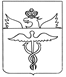 АдминистрацияБутурлиновского городского поселенияБутурлиновского муниципального районаВоронежской областиПостановлениеот 26.07.2021 г. № 298       г. БутурлиновкаО внесении изменений в муниципальную программу Бутурлиновского городского поселения Бутурлиновского муниципального района Воронежской области «Развитие культуры, физической культуры и спорта», утвержденную постановлением администрации Бутурлиновского городского поселения от 30.07.2018 № 408В соответствии с постановлением администрации Бутурлиновского городского поселения от 01.10.2013 № 477 «Об утверждении порядка разработки, реализации и оценки эффективности муниципальных программ Бутурлиновского городского поселения Бутурлиновского муниципального района Воронежской области», администрация Бутурлиновского городского поселения ПОСТАНОВЛЯЕТ:1. Внести в муниципальную программу Бутурлиновского городского поселения Бутурлиновского муниципального района Воронежской области «Развитие культуры, физической культуры и спорта», утвержденную постановлением администрации Бутурлиновского городского поселения от 30.07.2018 № 408, следующие изменения:1.1. в разделе 1 «Паспорт муниципальной программы Бутурлиновского городского поселения Бутурлиновского муниципального района Воронежской области «Развитие культуры, физической культуры и спорта»» строку:«»заменить строкой:«»;1.2. раздел 5 «Ресурсное обеспечение муниципальной программы» изложить в следующей редакции:«5. Ресурсное обеспечение муниципальной программыРесурсное обеспечение муниципальной программы предусмотрено в сумме 232 608,1 тыс. рублей, в том числе:Для реализации мероприятий программы возможно привлечение дополнительных финансовых средств из бюджетов других уровней и внебюджетных источников.»;1.3. в разделе 6 «Подпрограммы муниципальной программы»:1.3.1. в пункте 1 «Паспорт подпрограммы «Развитие культуры в Бутурлиновском городском поселении»» подраздела 6.1 «Подпрограмма «Развитие культуры в Бутурлиновском городском поселении»» строку:«                                                                                                                                       »заменить строкой:«»;1.3.2. пункт 5 «Финансовое обеспечение подпрограммы» подраздела 6.1 «Подпрограмма «Развитие культуры в Бутурлиновском городском поселении»» изложить в следующей редакции:«5. Финансовое обеспечение подпрограммыФинансовое обеспечение подпрограммы осуществляется за счет средств бюджета Бутурлиновского городского поселения на сумму 56 463,2 тыс. рублей, в том числе:Для реализации мероприятий подпрограммы возможно привлечение финансовых средств из бюджетов других уровней и внебюджетных источников.»;1.3.3. в пункте 1 «Паспорт подпрограммы «Развитие физической культуры и спорта в Бутурлиновском городском поселении»» подраздела 6.2 «Подпрограмма «Развитие физической культуры и спорта в Бутурлиновском городском поселении»» строку:«»заменить строкой:«»;1.3.4. пункт 5 «Финансовое обеспечение подпрограммы» подраздела 6.2 «Подпрограмма «Развитие физической культуры и спорта в Бутурлиновском городском поселении»» изложить в следующей редакции:«5. Финансовое обеспечение подпрограммыФинансовое обеспечение подпрограммы осуществляется за счет средств бюджета Бутурлиновского городского поселения и областного бюджета на сумму 176 144,9 тыс. рублей, в том числе:Для реализации мероприятий подпрограммы возможно привлечение дополнительных финансовых средств из бюджетов других уровней и внебюджетных источников».2. Настоящее постановление опубликовать в официальном периодическом печатном издании «Вестник муниципальных правовых актов Бутурлиновского городского поселения Бутурлиновского муниципального района Воронежской области» и разместить в информационно-телекоммуникационной сети «Интернет» на официальном сайте органов местного самоуправления Бутурлиновского городского поселения Бутурлиновского муниципального района Воронежской области.		3. Контроль за исполнением настоящего постановления оставляю за собой.Глава администрацииБутурлиновского городского поселения                                            А.В. ГоловковАдминистрацияБутурлиновского городского поселенияБутурлиновского муниципального районаВоронежской областиПостановлениеот 26.07.2021 г. № 299 г. БутурлиновкаО внесении изменений в муниципальную программу Бутурлиновского городского поселения Бутурлиновского муниципального района Воронежской области «Муниципальное управление Бутурлиновского городского поселения Бутурлиновского муниципального района Воронежской области», утвержденную постановлением администрации Бутурлиновского городского поселения от 30.07.2018 № 409В соответствии с постановлением администрации Бутурлиновского городского поселения от 01.10.2013 № 477 «Об утверждении порядка разработки, реализации и оценки эффективности муниципальных программ Бутурлиновского городского поселения Бутурлиновского муниципального района Воронежской области», администрация Бутурлиновского городского поселенияПОСТАНОВЛЯЕТ:1. Внести в муниципальную программу Бутурлиновского городского поселения Бутурлиновского муниципального района Воронежской области «Муниципальное управление Бутурлиновского городского поселения Бутурлиновского муниципального района Воронежской области», утвержденную постановлением администрации Бутурлиновского городского поселения от 30.07.2018 № 409, следующие изменения:1.1. в разделе 1 «Паспорт муниципальной программы Бутурлиновского городского поселения Бутурлиновского муниципального района Воронежской области «Муниципальное управление Бутурлиновского городского поселения Бутурлиновского муниципального района Воронежской области»» строку:«»заменить строкой:«»;1.2. раздел 5 «Ресурсное обеспечение муниципальной программы» изложить в следующей редакции:«5. Ресурсное обеспечение муниципальной программыРесурсное обеспечение муниципальной программы предусмотрено в сумме 94 751,4 тыс. рублей, в том числе:	Для реализации мероприятий программы возможно привлечение дополнительных финансовых средств из бюджетов других уровней и внебюджетных источников.»;         1.3. в разделе 7 «Подпрограммы муниципальной программы»:         1.3.1. в пункте 1 «Паспорт  подпрограммы «Развитие органов местного самоуправления Бутурлиновского городского поселения Бутурлиновского муниципального района Воронежской области»» подраздела 7.1 «Подпрограмма «Развитие органов местного самоуправления Бутурлиновского городского поселения Бутурлиновского муниципального района Воронежской области»» строку:«»заменить строкой:«»;1.3.2. пункт 4 «Финансовое обеспечение реализации подпрограммы» подраздела 7.1 «Подпрограмма «Развитие органов местного самоуправления Бутурлиновского городского поселения Бутурлиновского муниципального района Воронежской области»» изложить в следующей редакции:«4.Финансовое обеспечение реализации подпрограммыФинансовые ресурсы, необходимые для реализации подпрограммы в 2018-2024 годах, соответствуют объемам бюджетных ассигнований, предусмотренным бюджетом Бутурлиновского городского поселения Бутурлиновского муниципального района Воронежской области.».2. Настоящее постановление опубликовать в официальном периодическом печатном издании «Вестник муниципальных правовых актов Бутурлиновского городского поселения Бутурлиновского муниципального района Воронежской области» и разместить в информационно-телекоммуникационной сети «Интернет» на официальном сайте органов местного самоуправления Бутурлиновского городского поселения Бутурлиновского муниципального района Воронежской области.3. Контроль исполнения настоящего постановления оставляю за собой.Глава администрации Бутурлиновского городского поселения                             А.В. ГоловковАдминистрацияБутурлиновского городского поселенияБутурлиновского муниципального районаВоронежской областиПостановлениеот 26.07.2021 г. № 300         0г. БутурлиновкаО внесении изменений в муниципальную программу Бутурлиновского городского поселения Бутурлиновского муниципального района Воронежской области «Поддержка местных инициатив и развитие территориального общественного самоуправления в Бутурлиновском городском поселении Бутурлиновского муниципального района Воронежской области на 2018-2024 годы», утвержденную постановлением администрации Бутурлиновского городского поселения от 01.08.2018 № 412В соответствии с постановлением администрации Бутурлиновского городского поселения от 01.10.2013 № 477 «Об утверждении порядка разработки, реализации и оценки эффективности муниципальных программ Бутурлиновского городского поселения Бутурлиновского муниципального района Воронежской области», администрация Бутурлиновского городского поселенияПОСТАНОВЛЯЕТ:1. Внести в муниципальную программу Бутурлиновского городского поселения Бутурлиновского муниципального района Воронежской области «Поддержка местных инициатив и развитие территориального общественного самоуправления в Бутурлиновском городском поселении Бутурлиновского муниципального района Воронежской области на 2018-2024 годы», утвержденную постановлением администрации Бутурлиновского городского поселения от 01.08.2018 № 412, следующие изменения:         1.1. в разделе 1 «Паспорт муниципальной программы Бутурлиновского городского поселения Бутурлиновского муниципального района Воронежской области «Поддержка местных инициатив и развитие территориального общественного самоуправления в Бутурлиновском городском поселении Бутурлиновского муниципального района Воронежской области на 2018-2024 годы»» строку:«»заменить строкой:«»;в разделе 9 «Подпрограммы муниципальной программы»:в пункте 1 «Паспорт подпрограммы «Развитие территориального общественного самоуправления в Бутурлиновском городском поселении»» подраздела 9.1 «Подпрограмма «Развитие территориального общественного самоуправления в Бутурлиновском городском поселении»» строку:«»заменить строкой:«»;пункт 6 «Финансовое обеспечение реализации подпрограммы» подраздела 9.1 «Подпрограмма «Развитие территориального общественного самоуправления в Бутурлиновском городском поселении»» изложить в следующей редакции:«6. Финансовое обеспечение реализации подпрограммыОбъём расходов на осуществление мероприятий подпрограммы за счет средств бюджета Бутурлиновского городского поселения может ежегодно уточняться на основе оценки эффективности реализации муниципальной программы и исходя из утвержденных бюджетных ассигнований и лимитов бюджетных обязательств бюджета Бутурлиновского городского поселения на очередной финансовый год.Реализация подпрограммы осуществляется на сумму 1629,27 тыс. рублей, в том числе:2018 год — 357 тыс. рублей, в т. ч. 63,6 тыс. рублей за счет областного бюджета (грант «Лучшее муниципальное образование»)2019 год — 19,1 тыс. рублей2020 год — 119,6 тыс. рублей2021 год — 233,5 тыс. рублей2022 год — 300 тыс. рублей2023 год — 300 тыс. рублейгод — 300 тыс. рублей»;приложение    3    к    муниципальной   программе Бутурлиновского городского поселения Бутурлиновского муниципального района Воронежской области «Поддержка местных инициатив и развитие территориального общественного самоуправления в Бутурлиновском городском поселении Бутурлиновского муниципального района Воронежской области на 2018 -2024 годы» изложить в редакции согласно приложению  к настоящему постановлению. 2. Настоящее постановление опубликовать в официальном периодическом печатном издании «Вестник муниципальных правовых актов Бутурлиновского городского поселения Бутурлиновского муниципального района Воронежской области» и разместить в информационно-телекоммуникационной сети «Интернет» на официальном сайте органов местного самоуправления Бутурлиновского городского поселения Бутурлиновского муниципального района Воронежской области.3. Контроль исполнения настоящего постановления оставляю за собой.Глава администрации Бутурлиновского городского поселения                                             А.В.Головков                                                        Приложениек постановлению администрации    Бутурлиновского городского поселения                                                                    от 26.07.2021 № 300ФИНАНСОВОЕ ОБЕСПЕЧЕНИЕРЕАЛИЗАЦИИ МУНИЦИПАЛЬНОЙ ПРОГРАММЫ 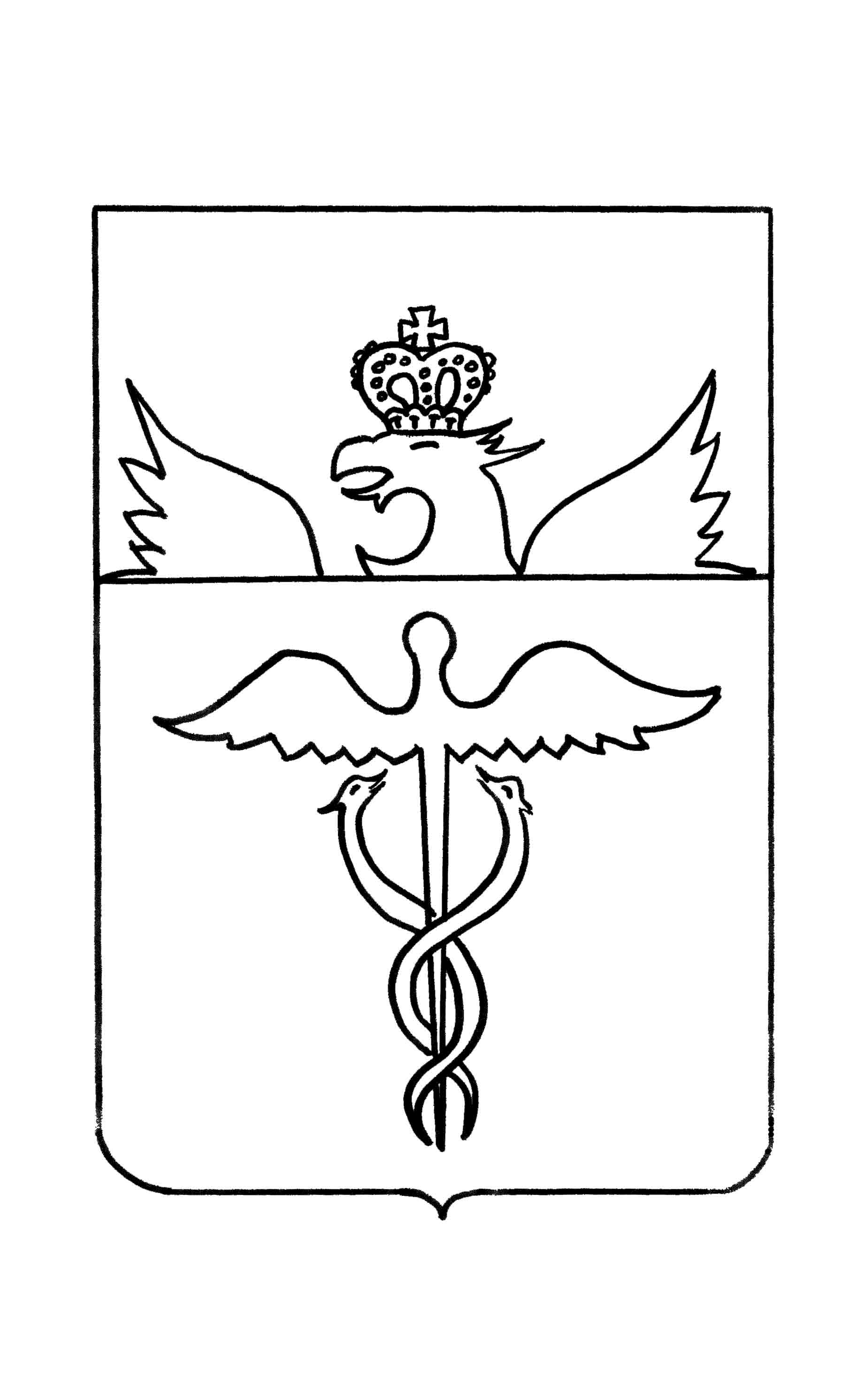 АдминистрацияБутурлиновского городского поселенияБутурлиновского муниципального районаВоронежской областиПостановлениеот 29.07.2021 г. № 304  г. БутурлиновкаО назначении публичных слушаний по обсуждению проекта приказа департамента архитектуры и градостроительства Воронежской области о предоставлении разрешения на отклонение от предельных параметров разрешенного строительства, реконструкции объектов капитального строительства на земельном участке с кадастровым номером 36:05:0100129:291, площадью 4919 кв.м., расположенном по адресу:  Воронежская область, Бутурлиновский район, г. Бутурлиновка, ул. Дорожная, 14В соответствии с Градостроительным кодексом Российской Федерации, Федеральным законом от 06.10.2003 №131-ФЗ «Об общих принципах организации местного самоуправления в Российской Федерации», Уставом Бутурлиновского городского поселения, решением Совета народных депутатов Бутурлиновского городского поселения от 28.06.2018 № 177 «Об утверждении Положения о порядке проведения публичных слушаний и общественных обсуждений на территории Бутурлиновского городского поселения Бутурлиновского муниципального района Воронежской области», администрация Бутурлиновского городского поселенияПОСТАНОВЛЯЕТ:1. Публичные слушания по обсуждению проекта приказа департамента архитектуры и градостроительства Воронежской области о предоставлении разрешения на отклонение от предельных параметров разрешенного строительства, реконструкции объектов капитального строительства на земельном участке с кадастровым номером 36:05:0100129:291, площадью 4919 кв.м., расположенном по адресу:  Воронежская область, Бутурлиновский район, г. Бутурлиновка, ул. Дорожная, 14, провести  24 августа 2021 года в 10 часов 00 мин. в актовом зале администрации Бутурлиновского городского поселения по адресу: Воронежская область, г. Бутурлиновка, пл. Воли, 1.2. Утвердить Оргкомитет по подготовке и проведению публичных слушаний, организации приема и рассмотрению предложений и замечаний (далее по тексту — Оргкомитет) в составе:Председатель Оргкомитета: Головков Александр Васильевич — глава администрации Бутурлиновского городского поселения.Заместитель председателя Оргкомитета: Бутков Евгений Николаевич — заместитель главы администрации Бутурлиновского городского поселения.Секретарь Оргкомитета: Лапковская Светлана Алексеевна — старший инженер по градостроительству и вопросам землепользования МКУ «Управление городского хозяйства» (по согласованию).Члены Оргкомитета:Ильин Максим Викторович - главный специалист администрации Бутурлиновского городского поселения;Филатов Виктор Николаевич - депутат Совета народных депутатов Бутурлиновского городского поселения (по согласованию);Акиньшина Галина Ивановна - директор МКУ «Управление городского хозяйства» (по согласованию);Сушкова Татьяна Александровна - старший инженер по вопросам землепользования МКУ «Управление городского хозяйства» (по согласованию). 3. Определить следующий порядок участия в обсуждении проекта приказа департамента архитектуры и градостроительства Воронежской области о предоставлении разрешения на отклонение от предельных параметров разрешенного строительства, реконструкции объектов капитального строительства на земельном участке с кадастровым номером 36:05:0100129:291, площадью 4919 кв.м., расположенном по адресу:  Воронежская область, Бутурлиновский район, г. Бутурлиновка, ул. Дорожная, 14.3.1. Граждане, зарегистрированные в Бутурлиновском городском поселении, обладающие активным избирательным правом, представители политических партий, общественных объединений и некоммерческих организаций, предприятий и учреждений всех форм собственности, расположенных на территории поселения имеют право:- ознакомиться с проектом приказа департамента архитектуры и градостроительства Воронежской области о предоставлении разрешения на отклонение от предельных параметров разрешенного строительства, реконструкции объектов капитального строительства на земельном участке с кадастровым номером 36:05:0100129:291, площадью 4919 кв.м., расположенном по адресу:  Воронежская область, Бутурлиновский район, г. Бутурлиновка, ул. Дорожная, 14, в администрации Бутурлиновского городского поселения (каб. № 2) и в информационно-телекоммуникационной сети «Интернет» на официальном сайте органов местного самоуправления Бутурлиновского городского поселения;- направлять (представлять) замечания и предложения по проекту приказа департамента архитектуры и градостроительства Воронежской области о предоставлении разрешения на отклонение от предельных параметров разрешенного строительства, реконструкции объектов капитального строительства на земельном участке с кадастровым номером 36:05:0100129:291, площадью 4919 кв.м., расположенном по адресу:  Воронежская область, Бутурлиновский район, г. Бутурлиновка, ул. Дорожная, 14;- принять участие в публичных слушаниях по обсуждению проекта приказа департамента архитектуры и градостроительства Воронежской области о предоставлении разрешения на отклонение от предельных параметров разрешенного строительства, реконструкции объектов капитального строительства на земельном участке с кадастровым номером 36:05:0100129:291, площадью 4919 кв.м., расположенном по адресу:  Воронежская область, Бутурлиновский район, г. Бутурлиновка, ул. Дорожная, 14.3.2. Определить место нахождения Оргкомитета: Воронежская область, город Бутурлиновка, площадь Воли, 1 (администрация Бутурлиновского городского поселения, каб. № 2), тел. 8 (47361) 2-26-56, приемные часы – с 9.00 до 17.00 часов. Предложения и замечания по проекту приказа департамента архитектуры и градостроительства Воронежской области о предоставлении разрешения на отклонение от предельных параметров разрешенного строительства, реконструкции объектов капитального строительства на земельном участке с кадастровым номером 36:05:0100129:291, площадью 4919 кв.м., расположенном по адресу:  Воронежская область, Бутурлиновский район, г. Бутурлиновка, ул. Дорожная, 14, представленные нарочно или направленные по почте, принимаются к рассмотрению до 23 августа 2021 года и рассматриваются Оргкомитетом открыто и гласно с приглашением для участия в рассмотрении лиц, направивших замечания и предложения.4. Оргкомитету подготовить и провести публичные слушания, рассмотреть и систематизировать все предложения по обсуждению проекта приказа департамента архитектуры и градостроительства Воронежской области о предоставлении разрешения на отклонение от предельных параметров разрешенного строительства, реконструкции объектов капитального строительства на земельном участке с кадастровым номером 36:05:0100129:291, площадью 4919 кв.м., расположенном по адресу:  Воронежская область, Бутурлиновский район, г. Бутурлиновка, ул. Дорожная, 14, сделать по ним заключение и представить на рассмотрение в администрацию Бутурлиновского городского поселения.5. Опубликовать настоящее постановление в официальном периодическом печатном издании «Вестник муниципальных правовых актов Бутурлиновского городского поселения Бутурлиновского муниципального района Воронежской области» и разместить на официальном сайте органов местного самоуправления Бутурлиновского городского поселения в информационно-телекоммуникационной сети «Интернет».Глава администрации Бутурлиновского городского поселения	                               А.В. Головков						        ИНФОРМАЦИОННОЕ СООБЩЕНИЕОргкомитет Бутурлиновского городского поселения Бутурлиновского муниципального района Воронежской области сообщает, что постановлением администрации Бутурлиновского городского поселения Бутурлиновского муниципального района Воронежской области от 29.07.2021 г. №304 назначены публичные слушания по обсуждению проекта приказа департамента архитектуры и градостроительства Воронежской области о предоставлении разрешения на отклонение от предельных параметров разрешенного строительства, реконструкции объектов капитального строительства на земельном участке с кадастровым номером 36:05:0100129:291, площадью 4919 кв.м., расположенном по адресу:  Воронежская область, Бутурлиновский район, г. Бутурлиновка, ул. Дорожная, 14 на 24 августа 2021 года в 10 часов в актовом зале администрации Бутурлиновского поселения по адресу: 397500, г. Бутурлиновка, пл. Воли, 1. Граждане, зарегистрированные в Бутурлиновском городском поселении, обладающие активным избирательным правом, представители политических партий, общественных объединений и некоммерческих организаций, предприятий и учреждений всех форм собственности, расположенных на территории поселения имеют право: - ознакомиться с проектом приказа департамента архитектуры и градостроительства Воронежской области о предоставлении разрешения на отклонение от предельных параметров разрешенного строительства, реконструкции объектов капитального строительства на земельном участке с кадастровым номером 36:05:0100129:291, площадью 4919 кв.м., расположенном по адресу:  Воронежская область, Бутурлиновский район, г. Бутурлиновка, ул. Дорожная, 14, в администрации Бутурлиновского городского поселения (каб. №2) и в сети Интернет на официальном сайте органов местного самоуправления Бутурлиновского городского поселения;- направлять (представлять) замечания и предложения по проекту приказа департамента архитектуры и градостроительства Воронежской области о предоставлении разрешения на отклонение от предельных параметров разрешенного строительства, реконструкции объектов капитального строительства на земельном участке с кадастровым номером 36:05:0100129:291, площадью 4919 кв.м., расположенном по адресу:  Воронежская область, Бутурлиновский район, г. Бутурлиновка, ул. Дорожная, 14;- принять участие в публичных слушаниях по обсуждению проекта приказа департамента архитектуры и градостроительства Воронежской области о предоставлении разрешения на отклонение от предельных параметров разрешенного строительства, реконструкции объектов капитального строительства на земельном участке с кадастровым номером 36:05:0100129:291, площадью 4919 кв.м., расположенном по адресу:  Воронежская область, Бутурлиновский район, г. Бутурлиновка, ул. Дорожная, 14.Оргкомитет по подготовке и проведению публичных слушаний принимает предложения и замечания по вопросу предоставления разрешения на отклонение от предельных параметров разрешенного строительства, реконструкции объектов капитального строительства на земельном участке с кадастровым номером 36:05:0100129:291, площадью 4919 кв.м., расположенном по адресу:  Воронежская область, Бутурлиновский район, г. Бутурлиновка, ул. Дорожная, 14,  по адресу 397500, Воронежская область, город Бутурлиновка, площадь Воли, 1 (администрация Бутурлиновского городского поселения, каб №3), тел. 8 (47361) 2-26-56, приемные часы – с 09.00 до 17.00 часов. Предложения и замечания, предоставленные нарочно или направленные  по почте, принимаются к рассмотрению  до 23 августа 2021 года и рассматриваются открыто и гласно с приглашением для участия в рассмотрении лиц, направивших замечания и предложения.1Постановление администрации Бутурлиновского городского поселения от 26.07.2021 года №298 «О внесении изменений в муниципальную программу Бутурлиновского городского поселения Бутурлиновского муниципального района Воронежской области «Развитие культуры, физической культуры и спорта», утвержденную постановлением администрации Бутурлиновского городского поселения от 30.07.2018 №408»»2Постановление администрации Бутурлиновского городского поселения от 26.07.2021 года №299 «О внесении изменений в муниципальную программу Бутурлиновского городского поселения Бутурлиновского муниципального района Воронежской области «Муниципальное управление Бутурлиновского городского поселения Бутурлиновского муниципального района Воронежской области», утвержденную постановлением администрации Бутурлиновского городского поселения от 30.07.2018 №409»»3Постановление администрации Бутурлиновского городского поселения от 26.07.2021 года №300 «О внесении изменений в муниципальную программу Бутурлиновского городского поселения Бутурлиновского муниципального района Воронежской области «Поддержка местных инициатив и развитие территориального общественного самоуправления в Бутурлиновском городском поселении Бутурлиновского муниципального района Воронежской области на 2018-2024 годы», утвержденную постановлением администрации Бутурлиновского городского поселения от 01.08.2018 №412»4Постановление администрации Бутурлиновского городского поселения от 29.07.2021 года №304 «О назначении публичных слушаний по обсуждению проекта приказа департамента архитектуры и градостроительства Воронежской области о предоставлении разрешения на отклонение от предельных параметров разрешенного строительства, реконструкции объектов капитального строительства на земельном участке с кадастровым номером 36:05:0100129:291, площадью 4919 кв.м., расположенном по адресу:  Воронежская область, Бутурлиновский район, г. Бутурлиновка, ул. Дорожная,14»5Информационное сообщение о назначении публичных слушаний по обсуждению проекта приказа департамента архитектуры и градостроительства Воронежской области о предоставлении разрешения на отклонение от предельных параметров разрешенного строительства, реконструкции объектов капитального строительства на земельном участке с кадастровым номером 36:05:0100129:291, площадью 4919 кв.м., расположенном по адресу:  Воронежская область, Бутурлиновский район, г. Бутурлиновка, ул. Дорожная, 14Объемы и источники финансирования муниципальной программыРеализация программы осуществляется на сумму 201 372,9 тыс. рублей из них 75 692,3 тыс. рублей областной бюджет, 80,9 тыс. руб. – федеральный бюджет, в том числе:2018 год — 14 762,5 тыс. рублей, в т.ч. 60,0 тыс. руб. областной бюджет2019 год — 38 610,1 тыс. рублей, в т.ч. 20 203,8 тыс. руб. областной бюджет2020 год — 36 539,2 тыс. рублей, в т.ч. 7 128,5 тыс. руб. областной бюджет, 80,9 тыс. руб. – федеральный бюджет2021 год — 65 381,8 тыс. рублей, в т.ч. 48 300,0 тыс. руб. областной бюджет2022 год — 17 255,0 тыс. рублей2023 год — 14 412,15 тыс. рублей2024 год — 14 412,15 тыс. рублейДля реализации мероприятий программы возможно привлечение дополнительных финансовых средств из бюджетов других уровней и внебюджетных источников.Объемы и источники финансирования муниципальной программыРеализация программы осуществляется на сумму 232 608,1 тыс. рублей из них 75 742,3 тыс. рублей областной бюджет, 80,9 тыс. руб. – федеральный бюджет, в том числе:2018 год — 14 762,5 тыс. рублей, в т.ч. 60,0 тыс. руб. областной бюджет2019 год — 40 161,7 тыс. рублей, в т.ч. 20 203,8 тыс. руб. областной бюджет2020 год — 36 539,2 тыс. рублей, в т.ч. 7 128,5 тыс. руб. областной бюджет, 80,9 тыс. руб. – федеральный бюджет2021 год — 95 065,4 тыс. рублей, в т.ч. 48 350,0 тыс. руб. областной бюджет2022 год — 17 255,0 тыс. рублей2023 год — 14 412,15 тыс. рублей2024 год — 14 412,15 тыс. рублейДля реализации мероприятий программы возможно привлечение дополнительных финансовых средств из бюджетов других уровней и внебюджетных источников.периодИсточники финансирования (тыс. рублей)Источники финансирования (тыс. рублей)Источники финансирования (тыс. рублей)Источники финансирования (тыс. рублей)периодВсегов том числев том числев том числепериодВсегофедеральный бюджетобластной бюджетбюджет Бутурлиновского городского поселения2018 год14762,5-60,014702,52019 год38610,1-20203,818406,32020 год40161,780,97128,532952,32021 год95065,4-48350,046715,42022 год17255,0--17255,02023 год14412,15--14412,152024 год14412,15--14412,15ИТОГО:232608,180,975742,3156784,9Объемы и источники финансирования   подпрограммы              Реализация подпрограммы осуществляется за счет средств бюджета Бутурлиновского городского поселения   на сумму 53 837,4 тыс. рублей, из них 14,3 тыс. рублей областной бюджет, 80,9 тыс. руб. – федеральный бюджет в том числе:2018 год — 8662,1 тыс. рублей2019 год — 9200,0 тыс. рублей2020 год — 6094,5 тыс. рублей, в том числе 14,3 тыс. руб. областной бюджет, 80,9 тыс. руб. -федеральный бюджет2021 год — 7820,8 тыс. рублей2022 год — 8020,0 тыс. рублей2023 год — 7020,0 тыс. рублей2024 год — 7020,0 тыс. рублей Для реализации мероприятий подпрограммы возможно привлечение финансовых средств из бюджетов других уровней и внебюджетных источников.Объемы и источники финансирования   подпрограммы       Реализация подпрограммы осуществляется за счет средств бюджета Бутурлиновского городского поселения   на сумму 56 463,2 тыс. рублей, из них 14,3 тыс. рублей областной бюджет, 80,9 тыс. руб. – федеральный бюджет в том числе:2018 год — 8662,1 тыс. рублей2019 год — 9200,0 тыс. рублей2020 год — 6094,5 тыс. рублей, в том числе 14,3 тыс. руб. областной бюджет, 80,9 тыс. руб. -федеральный бюджет2021 год — 10446,6 тыс. рублей2022 год — 8020,0 тыс. рублей2023 год — 7020,0 тыс. рублей2024 год — 7020,0 тыс. рублейДля реализации мероприятий подпрограммы возможно привлечение финансовых средств из бюджетов других уровней и внебюджетных источников.№ п/пНаименование мероприятийСумма (тыс. рублей)1.Финансовое обеспечение деятельности МКУ «Бутурлиновский культурный центр» (средства бюджета Бутурлиновского городского поселения)56463,21.1.2018 год 8662,11.2.2019 год9200,01.3.2020 год 6094,51.4.2021 год 10446,61.5.2022 год 8020,01.6.2023 год 7020,01.7.2024 год7020,0Объемы и источники финансирования подпрограммыРеализация подпрограммы осуществляется за счет средств бюджета Бутурлиновского городского поселения   на сумму 149 087,1 тыс. рублей, в т.ч. 75678,0 тыс. руб. областной бюджет:2018 год — 6100,4 тыс. рублей, в т.ч. 60,0 тыс. руб. областной бюджет2019 год — 30961,7 тыс. рублей, в т.ч. 20203,8 тыс. руб. областной бюджет2020 год — 30444,7 тыс. рублей, в т.ч. 7114,2 тыс. руб. областной бюджет2021 год — 57561,0 тыс. рублей, в т.ч. 48300,0 тыс. руб. – областной бюджет2022 год — 9235,0 тыс. рублей2023 год — 7392,15 тыс. рублей2024 год — 7392,15 тыс. рублейДля реализации мероприятий подпрограммы возможно привлечение финансовых средств из бюджетов других уровней и внебюджетных источников.Объемы и источники финансирования   подпрограммыРеализация подпрограммы осуществляется за счет средств бюджета Бутурлиновского городского поселения   на сумму 176 144,9 тыс. рублей, в т.ч. 75728,0 тыс. руб. областной бюджет:2018 год — 6100,4 тыс. рублей, в т.ч. 60,0 тыс. руб. областной бюджет2019 год — 30961,7 тыс. рублей, в т.ч. 20203,8 тыс. руб. областной бюджет2020 год — 30444,7 тыс. рублей, в т.ч. 7114,2 тыс. руб. областной бюджет2021 год — 84618,8 тыс. рублей, в т.ч. 48350,0 тыс. руб. – областной бюджет2022 год — 9235,0 тыс. рублей2023 год — 7392,15 тыс. рублей2024 год — 7392,15 тыс. рублейДля реализации мероприятий подпрограммы возможно привлечение финансовых средств из бюджетов других уровней и внебюджетных источников.№ п/пНаименование мероприятийСумма (тыс. рублей)1.Финансовое обеспечение деятельности МКУ «Бутурлиновский физкультурно-оздоровительный центр»176144,91.- средства областного бюджета75728,01.- средства бюджета Бутурлиновского городского поселения100416,91.1.2018 год6100,41.1.- средства областного бюджета60,01.1.- средства бюджета Бутурлиновского городского поселения6040,41.2.2019 год 30961,7- средства областного бюджета20203,8- средства бюджета Бутурлиновского городского поселения10757,91.3.2020 год (средства бюджета Бутурлиновского городского поселения)30444,7- средства областного бюджета7114,2- средства бюджета Бутурлиновского городского поселения23330,51.4.2021 год (средства бюджета Бутурлиновского городского поселения)84618,8- средства областного бюджета48350,0- средства бюджета Бутурлиновского городского поселения36268,81.5.2022 год (средства бюджета Бутурлиновского городского поселения)9235,01.6.2023 год (средства бюджета Бутурлиновского городского поселения)7392,151.7.2024 год (средства бюджета Бутурлиновского городского поселения)7392,15Объемы и источники финансирования муниципальной программыРеализация программы осуществляется на сумму 101 891,4 тыс. рублей, в том числе:2018 год — 11862,0 тыс. рублей2019 год — 12195,1 тыс. рублей2020 год — 13493,2 тыс. рублей2021 год — 21263,9 тыс. рублей2022 год — 15710,4 тыс. рублей2023 год — 13683,4 тыс. рублей2024 год — 13683,4 тыс. рублейДля реализации мероприятий программы возможно привлечение дополнительных финансовых средств из бюджетов других уровней и внебюджетных источниковОбъемы и источники финансирования муниципальной программыРеализация программы осуществляется на сумму 94 751,4 тыс. рублей, в том числе:2018 год — 11862,0 тыс. рублей2019 год — 12195,1 тыс. рублей2020 год — 13493,2 тыс. рублей2021 год — 15163,9 тыс. рублей2022 год — 15710,4 тыс. рублей2023 год — 13683,4 тыс. рублей2024 год — 13683,4 тыс. рублейДля реализации мероприятий программы возможно привлечение дополнительных финансовых средств из бюджетов других уровней и внебюджетных источников.№ п/пНаименование мероприятийСумма (тыс. рублей)1.Финансовое обеспечение деятельности главы Бутурлиновского городского поселения610,01.1.2018 год (средства бюджета Бутурлиновского городского поселения)610,02.Финансовое обеспечение деятельности администрации Бутурлиновского городского поселения58706,9 2.1.2018 год (средства бюджета Бутурлиновского городского поселения)6682,22.2.2019 год (средства бюджета Бутурлиновского городского поселения)7740,62.3.2020 год (средства бюджета Бутурлиновского городского поселения)7934,62.4.2021 год (средства бюджета Бутурлиновского городского поселения)10292,52.5.2022 год (средства бюджета Бутурлиновского городского поселения)8521,02.6.2023 год (средства бюджета Бутурлиновского городского поселения)8768,02.7.2024 год (средства бюджета Бутурлиновского городского поселения)8768,03.Резервный фонд администрации Бутурлиновского городского поселения  400,03.1.2018 год (средства бюджета Бутурлиновского городского поселения)0,03.2.2019 год (средства бюджета Бутурлиновского городского поселения)0,03.3.2020 год (средства бюджета Бутурлиновского городского поселения)0,03.4.2021 год (средства бюджета Бутурлиновского городского поселения)1003.5.2022 год (средства бюджета Бутурлиновского городского поселения)1003.6.2023 год (средства бюджета Бутурлиновского городского поселения)1003.7.2024 год (средства бюджета Бутурлиновского городского поселения)1004.Обслуживание муниципального долга 1299,54.1.2018 год (средства бюджета Бутурлиновского городского поселения)797,04.2.2019 год (средства бюджета Бутурлиновского городского поселения)54,34.3.2020 год (средства бюджета Бутурлиновского городского поселения)48,24.4.2021 год (средства бюджета Бутурлиновского городского поселения)100,04.5.2022 год (средства бюджета Бутурлиновского городского поселения)100,04.6.2023 год (средства бюджета Бутурлиновского городского поселения)100,04.7.2024 год (средства бюджета Бутурлиновского городского поселения)100,05.Финансовое обеспечение выполнения других расходных обязательств 2810,85.1.2018 год (средства бюджета Бутурлиновского городского поселения)05.2.2019 год (средства бюджета Бутурлиновского городского поселения)733,85.3.2020 год (средства бюджета Бутурлиновского городского поселения)415,45.4.2021 год (средства бюджета Бутурлиновского городского поселения)415,45.5.2022 год (средства бюджета Бутурлиновского городского поселения)415,45.6.2023 год (средства бюджета Бутурлиновского городского поселения)415,45.7.2024 год (средства бюджета Бутурлиновского городского поселения)415,46.Финансовое обеспечение проведения выборов  1230,06.1.2018год (средства бюджета Бутурлиновского городского поселения)230,06.2.2019год (средства бюджета Бутурлиновского городского поселения)0,06.3.2020год (средства бюджета Бутурлиновского городского поселения)1000,07.Финансовое обеспечение деятельности МКУ «Управление городского хозяйства»28460,27.1.2018 год (средства бюджета Бутурлиновского городского поселения)3542,87.2.2019 год (средства бюджета Бутурлиновского городского поселения)3666,47.3.2020 год (средства бюджета Бутурлиновского городского поселения)4095,07.4.2021 год (средства бюджета Бутурлиновского городского поселения)4256,07.5.2022 год (средства бюджета Бутурлиновского городского поселения)4300,07.6.2023 год (средства бюджета Бутурлиновского городского поселения)4300,07.7.2024 год (средства бюджета Бутурлиновского городского поселения)4300,08.Зарезервированные средства связанные с особенностями исполнения бюджета2274,08.1.2019 год (средства бюджета Бутурлиновского городского поселения)0,08.2.2020 год (средства бюджета Бутурлиновского городского поселения)0,08.3.2021 год (средства бюджета Бутурлиновского городского поселения)0,08.4.2022 год (средства бюджета Бутурлиновского городского поселения)2274,08.5.2023 год (средства бюджета Бутурлиновского городского поселения)0,08.6.2024 год (средства бюджета Бутурлиновского городского поселения)0,09.ИТОГО:94 751,49.1.2018 год (средства бюджета Бутурлиновского городского поселения)11862,09.2.2019 год (средства бюджета Бутурлиновского городского поселения)12195,19.3.2020 год (средства бюджета Бутурлиновского городского поселения)13493,2 9.4.2021 год (средства бюджета Бутурлиновского городского поселения)15163,99.5.2022 год (средства бюджета Бутурлиновского городского поселения)15710,49.6.2023 год (средства бюджета Бутурлиновского городского поселения)13683,49.7.2024 год (средства бюджета Бутурлиновского городского поселения)13683,4Объемы и источники финансирования подпрограммыРеализация программы осуществляется на сумму 101 891,4 тыс. рублей, в том числе:2018 год — 11862,0 тыс. рублей2019 год — 12195,1 тыс. рублей2020 год — 13493,2 тыс. рублей2021 год — 21263,9 тыс. рублей2022 год — 15710,4 тыс. рублей2023 год — 13683,4 тыс. рублей2024 год — 13683,4 тыс. рублей.Для реализации мероприятий программы возможно привлечение дополнительных финансовых средств из бюджетов других уровней и внебюджетных источников.Объемы и источники финансирования муниципальной программыРеализация программы осуществляется на сумму 94 751,4 тыс. рублей, в том числе:2018 год — 11862,0 тыс. рублей2019 год — 12195,1 тыс. рублей2020 год — 13493,2 тыс. рублей2021 год — 15163,9 тыс. рублей2022 год — 15710,4 тыс. рублей2023 год — 13683,4 тыс. рублей2024 год — 13683,4 тыс. рублей.Для реализации мероприятий программы возможно привлечение дополнительных финансовых средств из бюджетов других уровней и внебюджетных источников.№ п/пНаименование мероприятийСумма (тыс. рублей)1.Финансовое обеспечение деятельности главы Бутурлиновского городского поселения610,01.1.2018 год (средства бюджета Бутурлиновского городского поселения)610,02.Финансовое обеспечение деятельности администрации Бутурлиновского городского поселения58706,9 2.1.2018 год (средства бюджета Бутурлиновского городского поселения)6682,22.2.2019 год (средства бюджета Бутурлиновского городского поселения)7740,62.3.2020 год (средства бюджета Бутурлиновского городского поселения)7934,62.4.2021 год (средства бюджета Бутурлиновского городского поселения)10292,52.5.2022 год (средства бюджета Бутурлиновского городского поселения)8521,02.6.2023 год (средства бюджета Бутурлиновского городского поселения)8768,02.7.2024 год (средства бюджета Бутурлиновского городского поселения)8768,03.Резервный фонд администрации Бутурлиновского городского поселения  400,03.1.2018 год (средства бюджета Бутурлиновского городского поселения)0,03.2.2019 год (средства бюджета Бутурлиновского городского поселения)0,03.3.2020 год (средства бюджета Бутурлиновского городского поселения)0,03.4.2021 год (средства бюджета Бутурлиновского городского поселения)1003.5.2022 год (средства бюджета Бутурлиновского городского поселения)1003.6.2023 год (средства бюджета Бутурлиновского городского поселения)1003.7.2024 год (средства бюджета Бутурлиновского городского поселения)1004.Обслуживание муниципального долга 1299,54.1.2018 год (средства бюджета Бутурлиновского городского поселения)797,04.2.2019 год (средства бюджета Бутурлиновского городского поселения)54,34.3.2020 год (средства бюджета Бутурлиновского городского поселения)48,24.4.2021 год (средства бюджета Бутурлиновского городского поселения)100,04.5.2022 год (средства бюджета Бутурлиновского городского поселения)100,04.6.2023 год (средства бюджета Бутурлиновского городского поселения)100,04.7.2024 год (средства бюджета Бутурлиновского городского поселения)100,05.Финансовое обеспечение выполнения других расходных обязательств 2810,85.1.2018 год (средства бюджета Бутурлиновского городского поселения)05.2.2019 год (средства бюджета Бутурлиновского городского поселения)733,85.3.2020 год (средства бюджета Бутурлиновского городского поселения)415,45.4.2021 год (средства бюджета Бутурлиновского городского поселения)415,45.5.2022 год (средства бюджета Бутурлиновского городского поселения)415,45.6.2023 год (средства бюджета Бутурлиновского городского поселения)415,45.7.2024 год (средства бюджета Бутурлиновского городского поселения)415,46.Финансовое обеспечение проведения выборов  1230,06.1.2018год (средства бюджета Бутурлиновского городского поселения)230,06.2.2019год (средства бюджета Бутурлиновского городского поселения)0,06.3.2020год (средства бюджета Бутурлиновского городского поселения)1000,07.Финансовое обеспечение деятельности МКУ «Управление городского хозяйства»28460,27.1.2018 год (средства бюджета Бутурлиновского городского поселения)3542,87.2.2019 год (средства бюджета Бутурлиновского городского поселения)3666,47.3.2020 год (средства бюджета Бутурлиновского городского поселения)4095,07.4.2021 год (средства бюджета Бутурлиновского городского поселения)4256,07.5.2022 год (средства бюджета Бутурлиновского городского поселения)4300,07.6.2023 год (средства бюджета Бутурлиновского городского поселения)4300,07.7.2024 год (средства бюджета Бутурлиновского городского поселения)4300,08.Зарезервированные средства связанные с особенностями исполнения бюджета2274,08.1.2019 год (средства бюджета Бутурлиновского городского поселения)0,08.2.2020 год (средства бюджета Бутурлиновского городского поселения)0,08.3.2021 год (средства бюджета Бутурлиновского городского поселения)0,08.4.2022 год (средства бюджета Бутурлиновского городского поселения)2274,08.5.2023 год (средства бюджета Бутурлиновского городского поселения)0,08.6.2024 год (средства бюджета Бутурлиновского городского поселения)0,09.ИТОГО:94 751,49.1.2018 год (средства бюджета Бутурлиновского городского поселения)11862,09.2.2019 год (средства бюджета Бутурлиновского городского поселения)12195,19.3.2020 год (средства бюджета Бутурлиновского городского поселения)13493,2 9.4.2021 год (средства бюджета Бутурлиновского городского поселения)15163,99.5.2022 год (средства бюджета Бутурлиновского городского поселения)15710,49.6.2023 год (средства бюджета Бутурлиновского городского поселения)13683,49.7.2024 год (средства бюджета Бутурлиновского городского поселения)13683,4Объем  и источники финансирования муниципальной программы Реализация программы осуществляется на сумму 1495,7 тыс. рублей, в том числе:2018 год — 357 тыс. рублей, в т.ч.63,6 тыс. рублей за счет областного бюджета (грант Лучшее муниципальное образование)2019 год — 19,1 тыс. рублей2020 год — 119,6 тыс. рублей2021 год — 100 тыс. рублей2022 год — 300 тыс. рублей2023 год — 300 тыс. рублей          2024 год — 300 тыс. рублей Для реализации мероприятий программы возможно привлечение дополнительных финансовых средств из бюджетов других уровней и внебюджетных источниковОбъем  и источники финансирования муниципальной программы Реализация программы осуществляется на сумму 1629,2 тыс. рублей, в том числе:2018 год — 357 тыс. рублей, в т.ч.63,6 тыс. рублей за счет областного бюджета (грант Лучшее муниципальное образование)2019 год — 19,1 тыс. рублей2020 год — 119,6 тыс. рублей2021 год — 233,5 тыс. рублей2022 год — 300 тыс. рублей2023 год — 300 тыс. рублей2024 год — 300 тыс. рублейДля реализации мероприятий программы возможно привлечение дополнительных финансовых средств из бюджетов других уровней и внебюджетных источниковОбъем и источники финансирования подпрограммы Реализация программы осуществляется на сумму 1495,7 тыс. рублей, в том числе:2018 год — 357 тыс. рублей, в т.ч.63,6 тыс. рублей за счет областного бюджета (грант Лучшее муниципальное образование)2019 год — 19,1 тыс. рублей2020 год — 119,6 тыс. рублей2021 год — 100 тыс. рублей2022 год — 300 тыс. рублей2023 год — 300 тыс. рублей2024 год — 300 тыс. рублейДля реализации мероприятий подпрограммы возможно привлечение дополнительных финансовых средств из бюджетов других уровней и внебюджетных источников.Объем  и источники финансирования муниципальной программы Реализация программы осуществляется на сумму 1629,2 тыс. рублей, в том числе:2018 год — 357 тыс. рублей, в т.ч.63,6 тыс. рублей за счет областного бюджета (грант Лучшее муниципальное образование)2019 год — 19,1 тыс. рублей2020 год — 119,6 тыс. рублей2021 год — 233,5 тыс. рублей2022 год — 300 тыс. рублей2023 год — 300 тыс. рублей2024 год — 300 тыс. рублейДля реализации мероприятий программы возможно привлечение дополнительных финансовых средств из бюджетов других уровней и внебюджетных источников№ п/пНаименование мероприятияИсточники финансированияФинансовые затраты (тыс. руб.)Финансовые затраты (тыс. руб.)Финансовые затраты (тыс. руб.)Финансовые затраты (тыс. руб.)Финансовые затраты (тыс. руб.)Финансовые затраты (тыс. руб.)Финансовые затраты (тыс. руб.)Финансовые затраты (тыс. руб.)№ п/пНаименование мероприятияИсточники финансированияВсего2018 год 2019 год2020 год2021 год2022 год2023 год2024 год1.Участие граждан и коллективов в реализации социально значимых проектов, относящихся к решению вопросов местного значенияБюджет Бутурлиновского городского поселения   1629,2357,019,1119,6233,5300,0300,0300,02.Мероприятия по созданию условий для деятельности территориального общественного самоуправленияВнебюджетные средства (добровольные пожертвования юридических и физических лиц)000000003.Мероприятия по реализации социально значимых проектов, подготовленных органами ТОСВнебюджетные средства (добровольные пожертвования юридических и физических лиц)00000000Итого:Бюджет Бутурлиновского городского поселения1629,2357,019,1119,6233,5300,0300,0300,0Итого:Внебюджетные средства (добровольные пожертвования юридических и физических лиц)00000000